Take my life, and let it be       AMNS 249          Melody: Consecration     7 7. 7 7.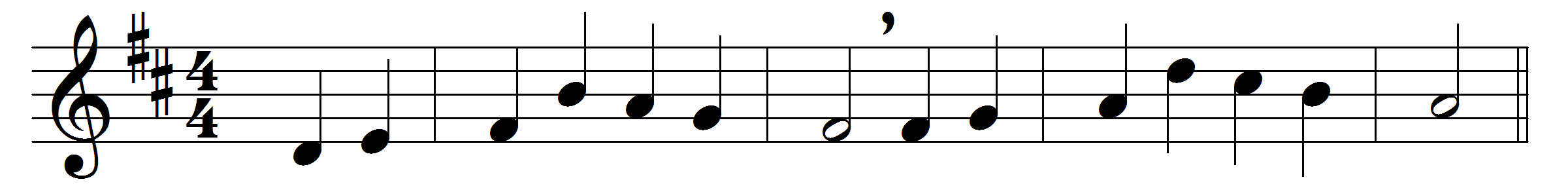 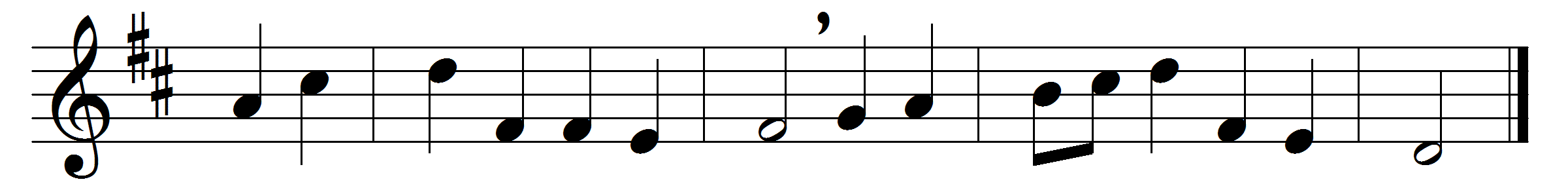 Take my life, and let it be 
consecrated, Lord, to thee;
take my moments and my days,
let them flow in ceaseless praise.

Take my hands, and let them move at the impulse of thy love;
take my feet, and let them be 
swift and beautiful for thee.
Take my voice, and let me sing always, only, for my King;
take my lips, and let them be filled with messages from thee.
Take my silver and my gold; not a mite would I withhold;
take my intellect, and use every power as thou shalt choose.
Take my will, and make it thine:it shall be no longer mine;
take my heart: it is thine own; it shall be thy royal throne.
Take my love; my Lord, I pour at thy feet its treasure-store;
take myself, and I will be ever, only, all for thee.Words: Frances Ridley Havergal (1836-1879)Music: William Henry Havergal (1793-1870)